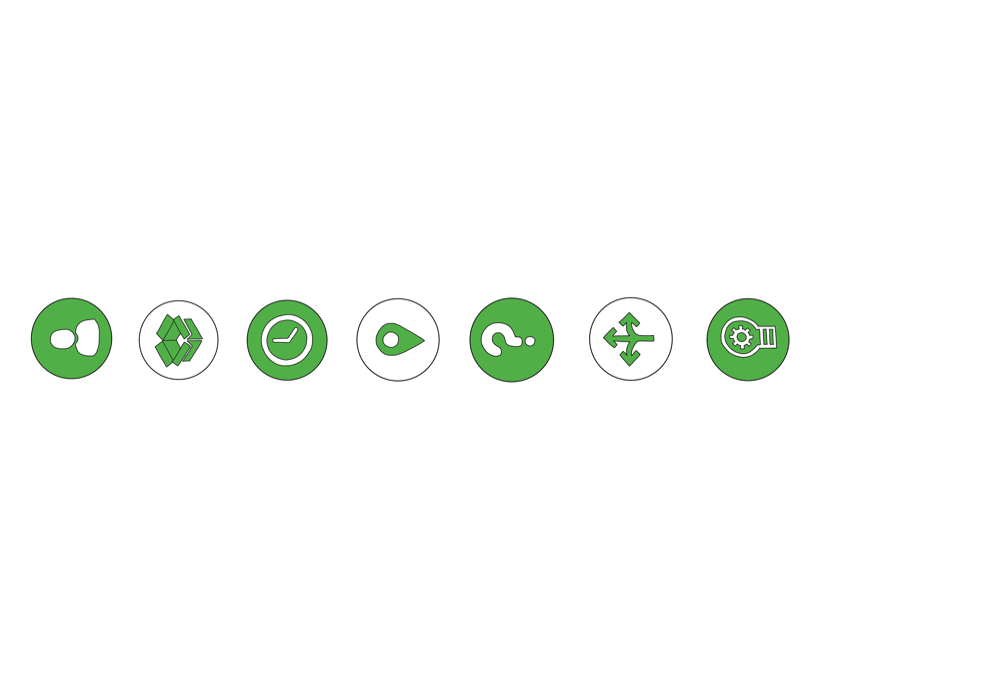 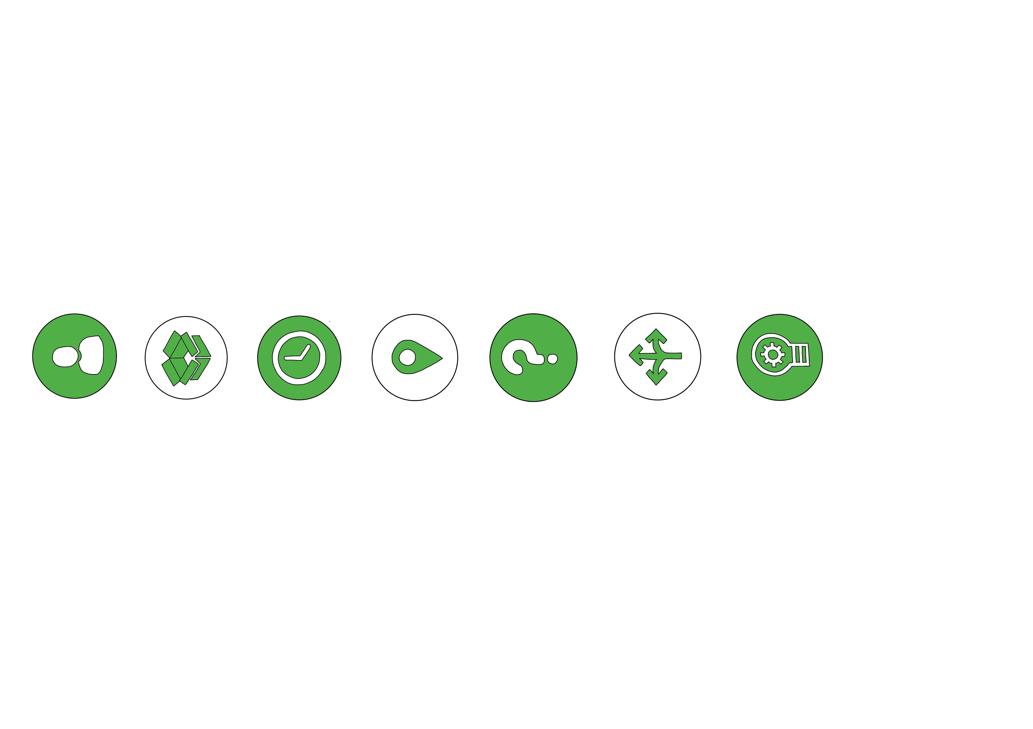 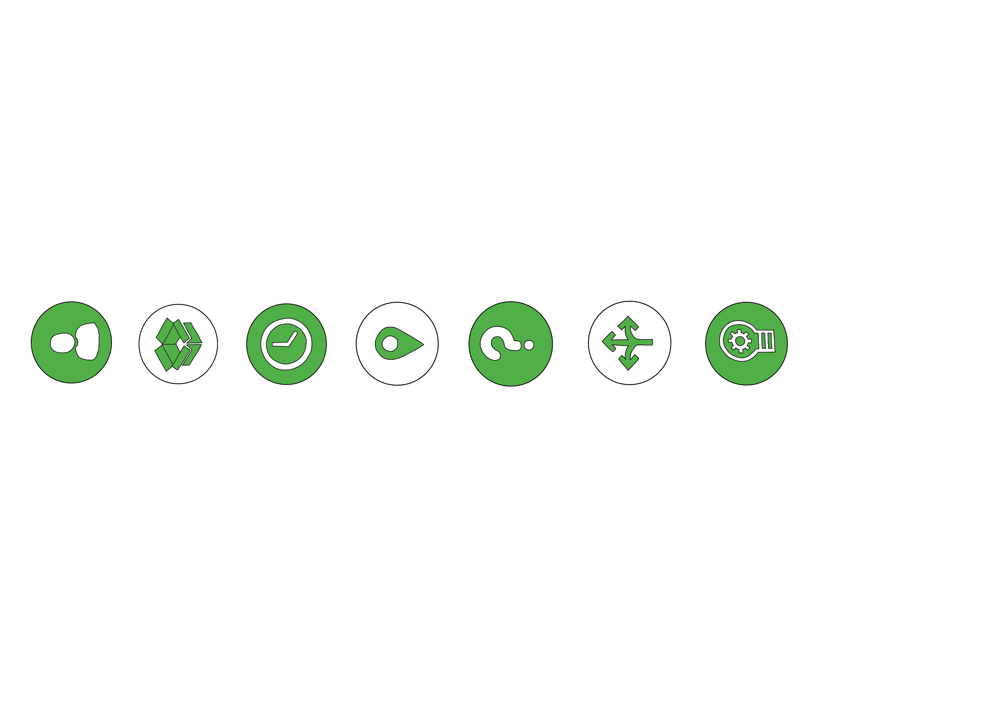 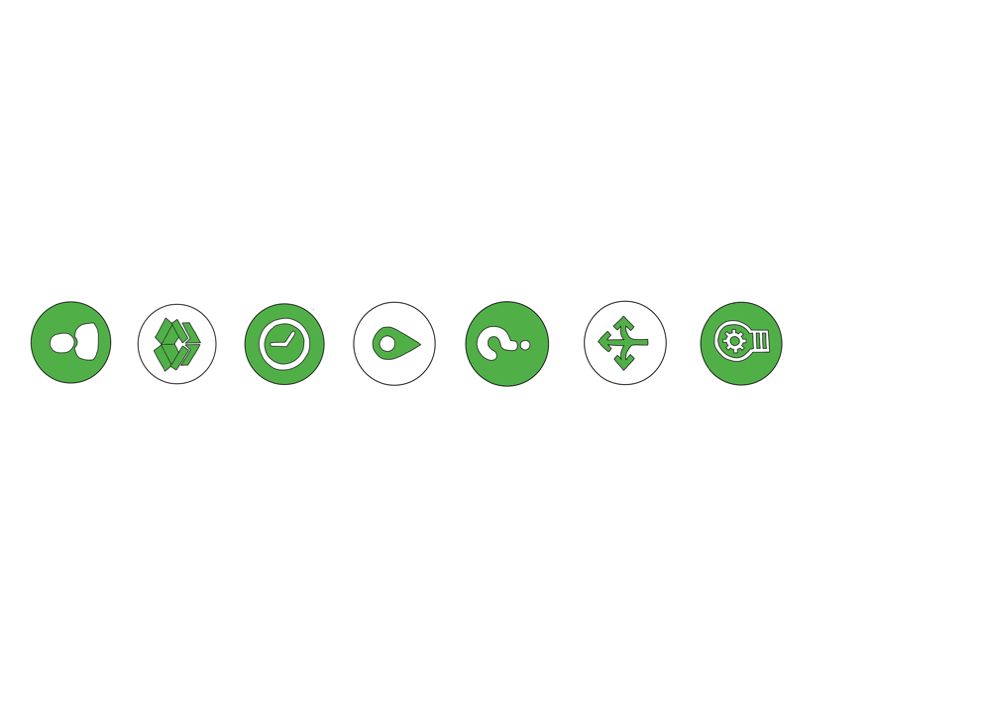 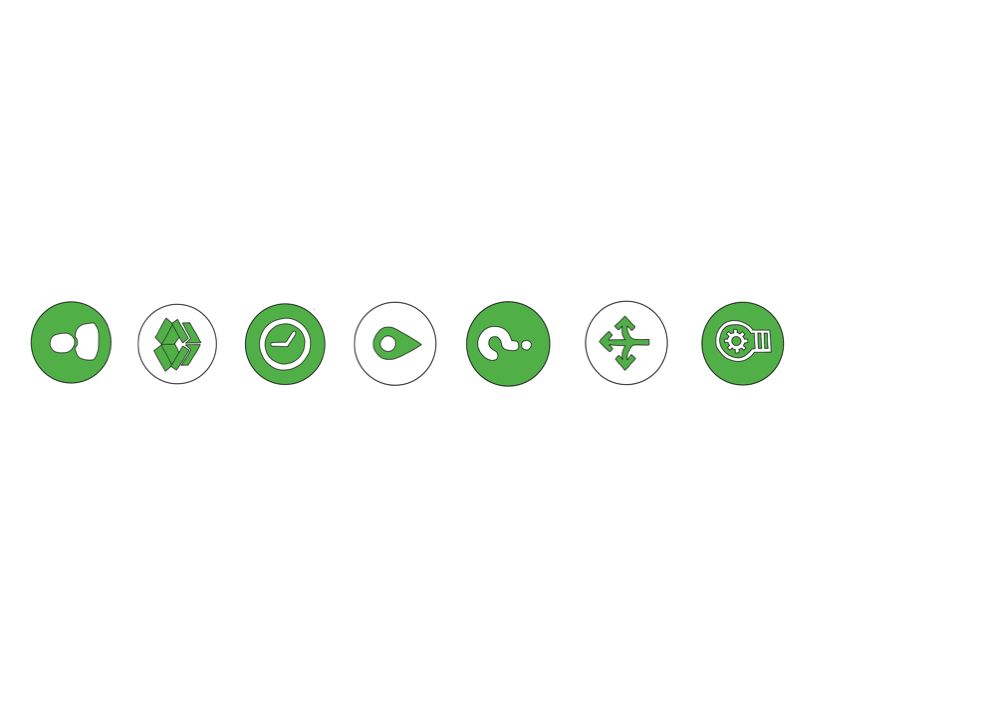 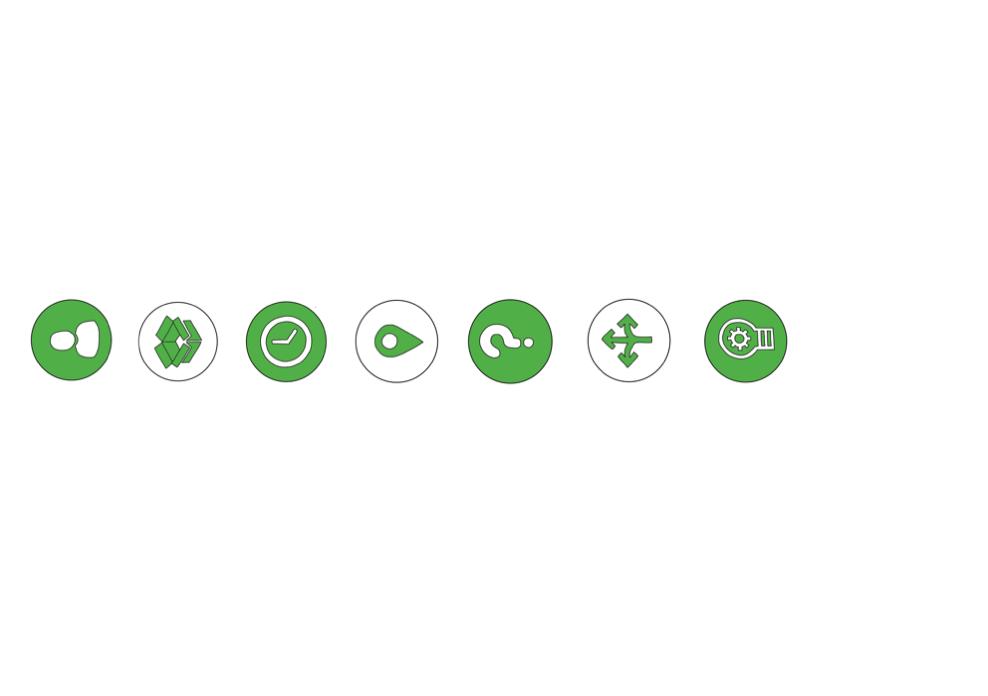 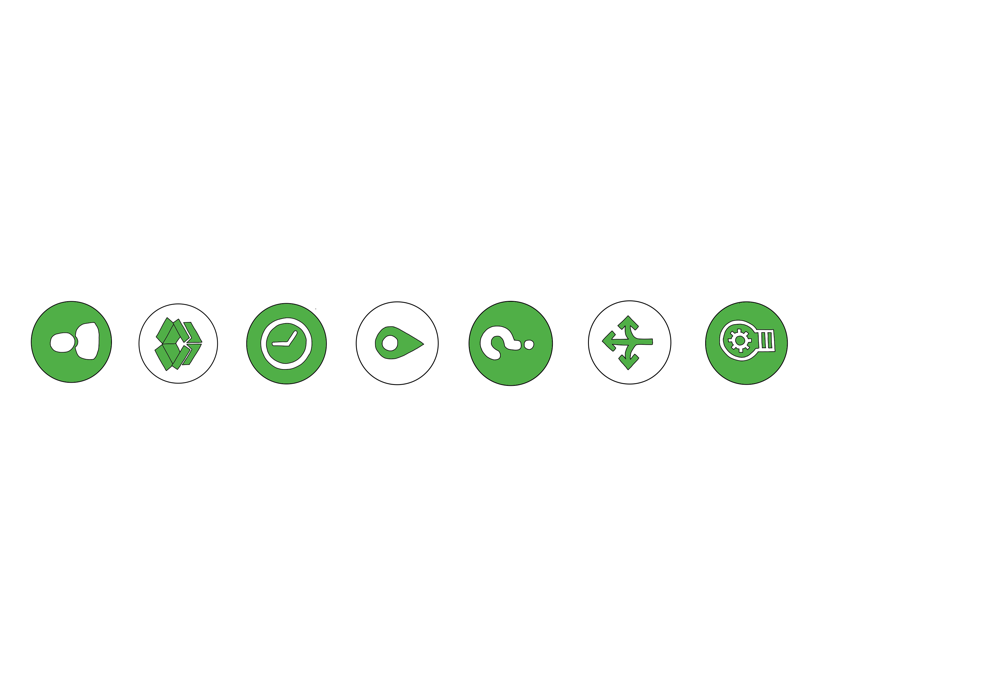 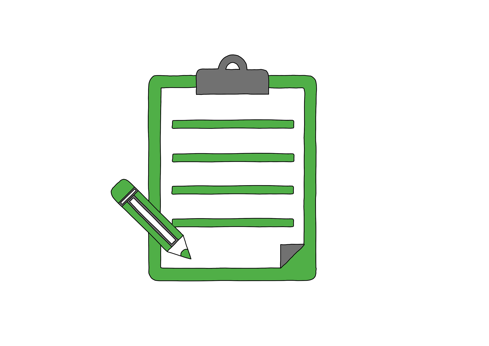 	h